1.	DO NOT SMOKE IN WORK AREA!  When using do not eat, drink or smoke.2.	Wash at the end of each work shift and before eating, smoking and using the toilet.3.	Leave hot engines to cool before refuelling, to avoid ignition by hot exhausts.4.	Refuelling to be carried out in well ventilated area5.	Place item to be refuelled on drip tray where possible. Ensure spill kit is close at hand.6.7.8.9.10.Company Name:Site:Company Name:Site: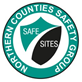 COSHH AssessmentCOSHH AssessmentSupplier:COSHH Number02page 1Assessment By:Activity:Activity:Review DateAssessment DateRe-fuelling site equipmentRe-fuelling site equipmentPersons/Groups at RiskPersons/Groups at RiskSite operatives/ other contractorsSite operatives/ other contractorsNAME OF HAZARDOUS SUBSTANCE USED OR CREATEDSubstance: Petroleum Spirit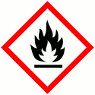 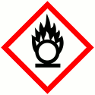 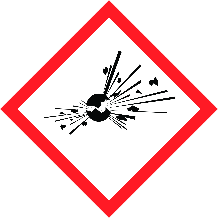 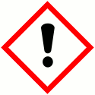 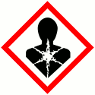 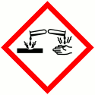 FLAMMABLEFLAMMABLEOXIDISINGOXIDISINGEXPLOSIVEEXPLOSIVEIRRITANTIRRITANTHARMFULHARMFULCORROSIVECORROSIVECORROSIVEYESNOYESNOYESNOYESNOYESNOYESNONOInsert  in appropriate boxesInsert  in appropriate boxesInsert  in appropriate boxesInsert  in appropriate boxesInsert  in appropriate boxesInsert  in appropriate boxesInsert  in appropriate boxesInsert  in appropriate boxesInsert  in appropriate boxesInsert  in appropriate boxesInsert  in appropriate boxesInsert  in appropriate boxesInsert  in appropriate boxesInsert  in appropriate boxesInsert  in appropriate boxesInsert  in appropriate boxesInsert  in appropriate boxesInsert  in appropriate boxes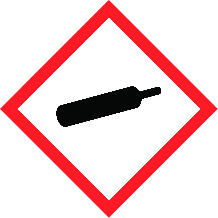 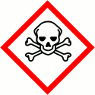 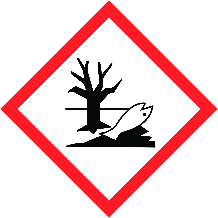 COMPRESSED GASCOMPRESSED GASTOXICTOXICHARMFUL TO THE EINVIRONMENTHARMFUL TO THE EINVIRONMENTYESNOYESNOYESNOYESNOYESNOYESNONOInsert  in appropriate boxesInsert  in appropriate boxesInsert  in appropriate boxesInsert  in appropriate boxesInsert  in appropriate boxesInsert  in appropriate boxesInsert  in appropriate boxesInsert  in appropriate boxesInsert  in appropriate boxesInsert  in appropriate boxesInsert  in appropriate boxesInsert  in appropriate boxesInsert  in appropriate boxesInsert  in appropriate boxesInsert  in appropriate boxesInsert  in appropriate boxesInsert  in appropriate boxesInsert  in appropriate boxesPlease add comments into boxes where required.Please add comments into boxes where required.YESNONOIs Manufacturers Safety Data Sheet available?Is Manufacturers Safety Data Sheet available?Is Manufacturers Safety Data Sheet available?Does the Substance have a Workplace Exposure Limit (WEL)? Does the Substance have a Workplace Exposure Limit (WEL)? Does the Substance have a Workplace Exposure Limit (WEL)? If the substance has a WEL please state. if un-sure check HSE document – EH40If the substance has a WEL please state. if un-sure check HSE document – EH40If the substance has a WEL please state. if un-sure check HSE document – EH401 ppm Benzene300 ppm Gasoline Can a safer substance be used or can the substance be enclosed or extracted.Can a safer substance be used or can the substance be enclosed or extracted.Can a safer substance be used or can the substance be enclosed or extracted.Will employees be given information and training?Will employees be given information and training?Will employees be given information and training?Will Personal Protective Equipment be provided for employees?Will Personal Protective Equipment be provided for employees?Will Personal Protective Equipment be provided for employees?     State the standard of RPE (respirators)     State the standard of RPE (respirators)     State the standard of RPE (respirators)Not necessary in well ventilated areas     State the standard of Goggles or Spectacles     State the standard of Goggles or Spectacles     State the standard of Goggles or SpectaclesBS EN166 safety glasses     State the standard of Gloves     State the standard of Gloves     State the standard of GlovesPVC gloves  to be worn     State the standard of Overalls     State the standard of Overalls     State the standard of Overalls     State the standard of Boots     State the standard of Boots     State the standard of BootsBS EN345     Other Equipment     Other Equipment     Other EquipmentAttach details if YESWill Exposure Monitoring and/or Control Measures be required?Will Exposure Monitoring and/or Control Measures be required?Will Exposure Monitoring and/or Control Measures be required?Attach details if YESWill Health Surveillance be necessary?Will Health Surveillance be necessary?Will Health Surveillance be necessary?Attach details if YESDoes this Substance need to be disposed of by a Waste Disposal Contractor?Does this Substance need to be disposed of by a Waste Disposal Contractor?Does this Substance need to be disposed of by a Waste Disposal Contractor?Does this Substance need to be disposed of by a Waste Disposal Contractor?Have all necessary First-aid requirements been provided?Have all necessary First-aid requirements been provided?Have all necessary First-aid requirements been provided?Have Storage requirements for the substance been provided/arranged on site?Have Storage requirements for the substance been provided/arranged on site?Have Storage requirements for the substance been provided/arranged on site?FIRST AID, FIRE FIGHTING, STORAGE & HANDLING, DISPOSAL AND ACCIDENTAL RELEASE INSTRUCTIONS ARE PROVIDED ON PAGES 2 & 3FIRST AID, FIRE FIGHTING, STORAGE & HANDLING, DISPOSAL AND ACCIDENTAL RELEASE INSTRUCTIONS ARE PROVIDED ON PAGES 2 & 3FIRST AID, FIRE FIGHTING, STORAGE & HANDLING, DISPOSAL AND ACCIDENTAL RELEASE INSTRUCTIONS ARE PROVIDED ON PAGES 2 & 3Number of Sheets attached to this AssessmentNumber of Sheets attached to this AssessmentNumber of Sheets attached to this AssessmentFIRST AID INSTRUCTIONSFIRST AID INSTRUCTIONSFIRST AID INSTRUCTIONSFIRST AID INSTRUCTIONSFIRST AID INSTRUCTIONSFIRST AID INSTRUCTIONSFIRST AID INSTRUCTIONSRoute of Exposure, orType of InjuryFirst Aid TreatmentFirst Aid TreatmentFirst Aid TreatmentFirst Aid TreatmentFirst Aid TreatmentFirst Aid TreatmentSkin Contact Immediately remove contaminated clothing and wash before re-use. Wash the skin immediately with soap and water. Get medical attentionif any discomfort continues.Immediately remove contaminated clothing and wash before re-use. Wash the skin immediately with soap and water. Get medical attentionif any discomfort continues.Immediately remove contaminated clothing and wash before re-use. Wash the skin immediately with soap and water. Get medical attentionif any discomfort continues.Immediately remove contaminated clothing and wash before re-use. Wash the skin immediately with soap and water. Get medical attentionif any discomfort continues.Immediately remove contaminated clothing and wash before re-use. Wash the skin immediately with soap and water. Get medical attentionif any discomfort continues.Immediately remove contaminated clothing and wash before re-use. Wash the skin immediately with soap and water. Get medical attentionif any discomfort continues.Eye Contact Promptly wash eyes with plenty of water or eye wash solution while lifting the eyelids.If possible remove any contact lenses and continue towash. Get medical attention immediately.Promptly wash eyes with plenty of water or eye wash solution while lifting the eyelids.If possible remove any contact lenses and continue towash. Get medical attention immediately.Promptly wash eyes with plenty of water or eye wash solution while lifting the eyelids.If possible remove any contact lenses and continue towash. Get medical attention immediately.Promptly wash eyes with plenty of water or eye wash solution while lifting the eyelids.If possible remove any contact lenses and continue towash. Get medical attention immediately.Promptly wash eyes with plenty of water or eye wash solution while lifting the eyelids.If possible remove any contact lenses and continue towash. Get medical attention immediately.Promptly wash eyes with plenty of water or eye wash solution while lifting the eyelids.If possible remove any contact lenses and continue towash. Get medical attention immediately.Inhalation Remove victim immediately from source of exposure. Provide rest, warmth and fresh air. Get medical attention if any discomfortcontinues.Remove victim immediately from source of exposure. Provide rest, warmth and fresh air. Get medical attention if any discomfortcontinues.Remove victim immediately from source of exposure. Provide rest, warmth and fresh air. Get medical attention if any discomfortcontinues.Remove victim immediately from source of exposure. Provide rest, warmth and fresh air. Get medical attention if any discomfortcontinues.Remove victim immediately from source of exposure. Provide rest, warmth and fresh air. Get medical attention if any discomfortcontinues.Remove victim immediately from source of exposure. Provide rest, warmth and fresh air. Get medical attention if any discomfortcontinues.IngestionDo not induce vomiting. Immediately rinse mouth and drink plenty of water. Get medical attention immediatelyDo not induce vomiting. Immediately rinse mouth and drink plenty of water. Get medical attention immediatelyDo not induce vomiting. Immediately rinse mouth and drink plenty of water. Get medical attention immediatelyDo not induce vomiting. Immediately rinse mouth and drink plenty of water. Get medical attention immediatelyDo not induce vomiting. Immediately rinse mouth and drink plenty of water. Get medical attention immediatelyDo not induce vomiting. Immediately rinse mouth and drink plenty of water. Get medical attention immediatelyGeneral InformationFIRE FIGHTING MEASURESFIRE FIGHTING MEASURESHazardMeasuresFire  Extinguish with foam, carbon dioxide, dry powder or water fog. HIGHLY FLAMMABLE! Vapours are heavier than air and may spread near ground to sources of ignition. Forms explosive mixtures with air.PROTECTIVE MEASURES IN FIRESelf contained breathing apparatus and full protective clothing must be worn in case of fire.StabilityStable under normal temperature conditions.Decomposition ProductsN/AMANUFACTURERS INFORMATIONMANUFACTURERS INFORMATIONManufacturers Name and AddressReagent Chemical ServicesWhitehouse Industrial EstateRuncorn WA7 3DLManufacturers Health & Safety Data Sheet Reference127524 Hour Emergency Telephone Number+44 (0) 1928 716903 Between 08.30 - 17.00Regulatory Information: Warning Label PhrasesH224 - Flammable liquids -- Category 1H304 - Aspiration Hazard -- Category 1H315 -- Skin corrosion/irritation -- Category 2H336 - Specific target organ toxicity (single exposure) – Category 3H340 -- Germ cell mutagenicity -- Category 1BH350 - Carcinogenicity -- Category 1BH361d -- Reproductive toxicity -- Category 2H316f -- Reproductive toxicity -- Category 2H371 - Specific target organ toxicity (single exposure) -- Category 2H411 -- Hazardous to the aquatic environment, chronic toxicity -- Category 2P210 - Keep away from heat, hot surfaces, sparks, open flames and other ignition sources. No smokingP201 Obtain special instructions before useP273 - Avoid release to the environmentP280 Wear protective gloves/protective clothing/eye protection/face protectionP301+P310 - IF SWALLOWED: Immediately call a POISON CENTER or doctor/physicianP331 Do NOT induce vomitingP403+P233 - Store in a well-ventilated place. Keep container tightly closedSTORAGE AND HANDLINGSTORAGE AND HANDLINGHazardMeasuresHandling Avoid spilling, skin and eye contact. Static electricity and formation of sparks must be prevented. Eliminate all sources of ignition.StorageFlammable/combustible - Keep away from oxidisers, heat and flames. Store in tightly closed original container in a dry and cool place.DISPOSAL MEASURESDISPOSAL MEASURESHazardMeasuresPollution of water courses or drainsDo not allow to enter water courses or drains.Use appropriate spill kit to contain spillages with absorbent granules/booms to prevent liquid entering drains.Dispose of as hazardous waste at a licensed waste disposal facility.ACCIDENTAL RELEASE MEASURESACCIDENTAL RELEASE MEASURESHazardMeasuresSpillageDo not allow to enter water courses or drains.Use appropriate spill kit to contain spillages with absorbent granules/booms to prevent liquid entering drains.Dispose of as hazardous waste at a licensed waste disposal facility.AGE/EXPOSUREAGE/EXPOSUREFrequency and Duration of useMaximum number of people involved in activityQuantities stored/usedExposure levelsName:Signature:Date:Name:Signature:Date: